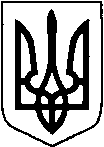 КИЇВСЬКА ОБЛАСТЬТЕТІЇВСЬКА МІСЬКА РАДАVІІІ СКЛИКАННЯЧЕТВЕРТА   СЕСІЯ    РІШЕННЯ
23.03.2021 р.                                   № 199-04-VIIIПро затвердження  Положення про громадське пасовище           Керуючись Конституцією України, ст.12, 34, 83, 98 – 102, 122 Земельного кодексу України, ст. 26, 28, 33 Закону України "Про місцеве самоврядування в Україні", ст.19 Закону України "Про землеустрій", Програмою   розвитку  земельних  відносин Тетіївської  міської  ради  на 2021-2025 роки  Тетіївська міська радав и р і ш и л а:Затвердити Положення про громадські пасовища на території Тетіївської міської ради, згідно  з  додатками  до  цього  рішення (додається).      2.Контроль за виконанням даного рішення покласти на постійну депутатську комісію з питань регулювання земельних відносин, архітектури, будівництва та охорони навколишнього середовища  (голова Крамар О.А.)Міський голова                                                   Б.БАЛАГУРА                                                                                                     Додаток 1                                                                                                                         до  рішення №199                                                                                                                          4 сесії  VIII  скликання ПОЛОЖЕННЯпро громадське пасовищеПоложення про громадське пасовище розроблено з метою забезпечення потреби територіальної громади у випасанні худоби за рахунок земель сільськогосподарського призначення державної або комунальної власності не наданих у власність і користування, з метою сприяння розвитку скотарства, зокрема молочного та м’ясного поголів’я великої рогатої худоби, шляхом спільного використання пасовища власниками худоби, мешканцями територіальної громади Тетіївської міської ради у відповідності до вимог Закону України “Про місцеве самоврядування в України”, Земельного кодексу України, Закону України “Про землеустрій”, Закону Україні “Про Державний земельний кадастр”.Формування громадського пасовища відбувається за вимогою мешканців територіальної громади, які мають у власності худобу. Громадське пасовище формується за рахунок земель сільськогосподарського призначення державної або комунальної власності не наданих у власність і користування з метою його спільного використання власниками худоби. Після оформлення права комунальної власності територіальної громади, пасовища використовуються для загального користування, відповідно земельний податок і орендна плата за земельні ділянки не сплачуються.Перелік користувачів громадського пасовища визначається щорічно, на загальних зборах мешканців територіальної громади із внесенням відповідних змін у разі виникнення потреби, згідно поданих особистих заяв на ім’я голови місцевої ради.На загальних зборах мешканців територіальної громади визначається сума і терміни оплати за користування громадським пасовищем, інші питання щодо організації та використання пасовища, які оформлюються відповідним протоколом та затверджуються виконкомом місцевої ради. Оплата за випасання худоби здійснюється безпосередньо кожним користувачем на рахунок спеціального фонду ради.За рахунок коштів спеціального фонду, коштів користувачів, інвесторів, благодійних внесків тощо, в рамках чинного законодавства, рада має право вирішувати питання внутрігосподарського землеустрою громадського пасовища, проведення заходів з відновлення трав’яного покриву, підвищення родючості ґрунтів, забезпечення тварин потребою у водопої, солі, побудови твариномогильника та інші питання.Порядок створення громадського пасовища:Громадяни - власники худоби, зацікавлені у створенні громадського пасовища, обирають уповноважену особу, на яку покладають обов’язки по організації та документальному оформленні земельної ділянки для випасання худоби жителів населеного пункту за рахунок земель запасу державної або комунальної власності. Проводять загальні збори, обговорюють питання. Пропозиції оформляються протоколом загальних зборів села;Уповноважена особа звертається до Тетіївської міської ради з клопотанням про надання дозволу на розробку проекту землеустрою щодо відведення відповідної земельної ділянки .До клопотання додаються:- викопіювання з кадастрової карти (плану) або інші графічні матеріали, на яких зазначене бажане місце розташування земельної ділянки та її площа;- протокол зборів власників худоби про створення громадського пасовища;- довідка Ф. 6-сільрада (річна) про наявність поголів’я худоби станом на 01.01.поточного року;- розрахунок потреби в площі земельних ділянок для створення громадських пасовищ в розрізі населеного пункту (зразок  додаток 2);- документи уповноваженої особи, що підтверджують можливість діяти в інтересах громадян-власників худоби.3.    Тетіївська міська рада приймає рішення про надання дозволу на розробку проекту землеустрою щодо відведення відповідної земельної ділянки;Уповноважена особа, отримавши дозвіл, замовляє розробку проекту землеустрою щодо відведення відповідної земельної ділянки для створення громадського пасовища в організації, яка має сертифікованих спеціалістів на виконання робіт із землеустрою. Розроблену та погоджену в порядку визначеному статтею 1861   Земельного кодексу України документацію із  землеустрою подають  до центрального органу виконавчої  влади, що реалізує державну політику  у сфері земельних відносин,  через Центр надання адміністративних послуг із заявою про отримання витягу з Державного земельного кадастру про земельну ділянку.До  заяви  додається:- оригінал погодженого відповідно до законодавства проекту землеустрою (разом з позитивним висновком державної експертизи землевпорядної документації);          - електронний документ (обмінний файл);Уповноважена особа від громадян-власників худоби звертається до Тетіївської міської ради із клопотанням про затвердження розробленого проекту землеустрою         До клопотання додається:         - копія проекту землеустрою;          - позитивний висновок державної експертизи – у разі необхідності                        проведення обов’язкової державної експертизи;        - витяг з Державного земельного кадастру про земельну ділянку.7. Тетіївська міська рада приймає рішення про затвердження проекту землеустрою щодо відведення земельної ділянки для створення громадського пасовища      Лише по завершенню вищезазначеної процедури  громадські пасовища вважаються створеними.8. Контроль за користуванням пасовищем на землях комунальної власності здійснює староста відповідного населеного пункту.                 Міський  голова                                                      Б.БАЛАГУРАДодаток 2ІНФОРМАЦІЯщодо потреби у створенні громадського пасовищана території   с Погреби                                                                                   (назва населеного пункту)Тетіївської міської ради, Білоцерківського району, Київської області* Примітка: Норма випасу на одну голову великої рогатої худоби взята з “Довідник зоотехніка” редакція М.Н. Луценко, Москва, 1957 р. (вівці 2-3 гол. – 1 га; кінь 1 гол. – 1 га; корова 1 гол. – 1 га; молодняк ВРХ 1 гол. – 1,5-2,0 га).№ з/пНазва населеного пунктуКількість садибКількість поголів’я тварин, гол.Норма випасу на 1 голову*Потреба у площі кормових угідь для створення громадських пасовищ, га1с.Погреби172170,5 га8,5Всього Всього 